УТВЕРЖДАЮ  Директор ООО «Медцентр»  Фортунатова А.И.Прайс – лист (услуги)от 20.09.2019Уважаемый посетители нашего центра!В нашем центре Вы можете пройти все виды лабораторных исследований, в том числе иммунологические и генетические.Стоимость исследований Вы можете узнать в регистратуре у администратора.Наши администраторы всегда рады Вам помочь и ответят на все Ваши вопросы.Желаем здоровья Вам и Вашим близким!!!!!!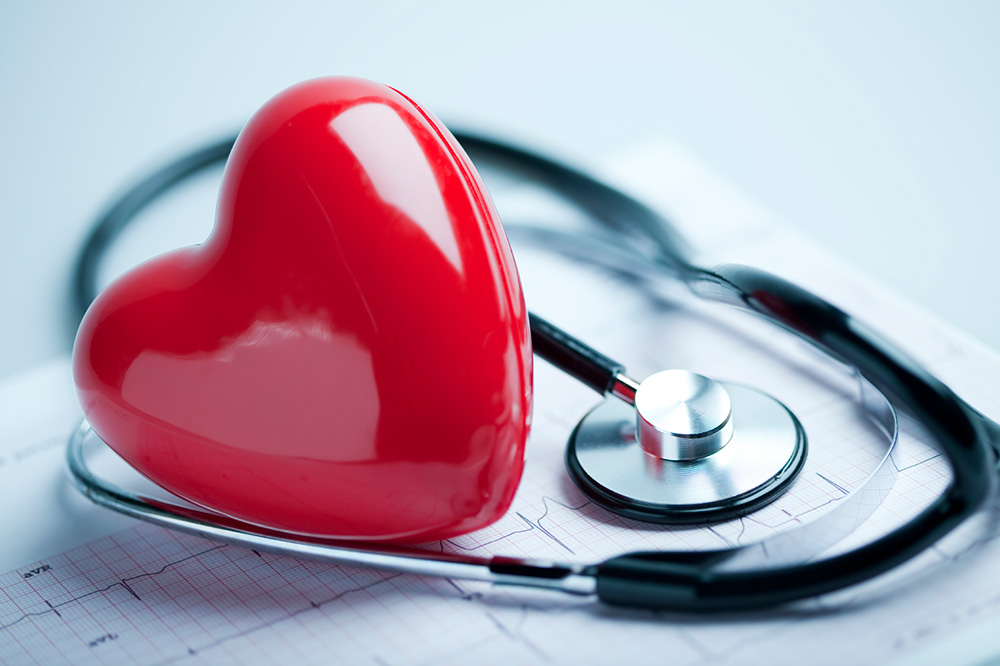 1 Прием врача (осмотр,консультация)1 Прием врача (осмотр,консультация)1 Прием врача (осмотр,консультация)1.01Акушер-гинеколог (первичный)6001.02Акушер-гинеколог (повторный)5001.03Невролог (первичный)6001.04Невролог (повторный)5001.05Оториноларинголог (первичный)6001.06Оториноларинголог (повторный)5001.07Офтальмолог (первичный)6001.08Офтальмолог (повторный)5001.09Хирург-онколог (первичный)6001.10Хирург-онколог(повторный)5001.11Эндокринолог (первичный)6001.12Эндокринолог(повторный)5001.13Терапевт (первичный)6001.14Терапевт(повторный)5001.15Дерматовенеролог (первичный)6001.16Дерматовенеролог( повторный)5002    Процедурный кабинет2    Процедурный кабинет2    Процедурный кабинет2.01Забор крови из вены1002.02Забор мазка из уха, носа, носоглотки 802.03Внутримышечная инъекция1002.04Внутривенное капельное введение2502.05Внутривенная инъекция1503    Ультразвуковая диагностика3    Ультразвуковая диагностика3    Ультразвуковая диагностика3.01УЗИ щитовидной железы5003.02УЗИ брюшной полости (без почек)6003.03УЗИ брюшной полости (+почки)8003.04УЗИ брюшной полости + ПДФ (определение функции желчного пузыря)8003.05УЗИ мочевого пузыря и почек5503.06УЗИ сердца 11003.07УЗИ лимфатических узлов (региональных)5003.08УЗИ предстательной железы5003.09УЗИ желчного пузыря4003.10УЗИ малого таза трансвагинально6503.11УЗИ молочных желез5003.12УЗИ почек4003.13УЗИ сосудов 11003.14УЗИ слюнных желез5003.15УЗИ по определению пола плода4003.16Присутствие супруга (супруги) на УЗИ2003.17УЗИ при беременности: 1 триместр (до 12 недель)9003.18УЗИ при беременности: 2 триместр (13 нед. -24 нед.)11003.19УЗИ при беременности: 3 триместр (от 25 нед.)12003.20УЗИ при беременности 2-ой триместр (13-14 нед.) + доплер12503.21УЗИ при беременности 3-ий триместр (от 25 нед.) + доплер13503.22УЗИ сосудов нижних конечностей12003.23Снимок УЗИ504   Функциональная диагностика4   Функциональная диагностика4   Функциональная диагностика4.01ФГС9504.02ФГС + биопсия16504.03Функция внешнего дыхания1004.04Электрокардиография (ЭКГ) запись1504.05Электрокардиография (ЭКГ) с расшифровкой2504.06Холтер суточное мониторирование15004.07Иридодиагностика 5004.08Биоимпедансометрия5005 Рентгенологические исследования5 Рентгенологические исследования5 Рентгенологические исследования5.01Маммография8005.02Флюорография в 1-ой проекции2755.03Флюорография в 2-х проекциях3355.04Рентгенография грудной клетки в 1-ой проекции2755.05Рентгенография грудной клетки в 2-х проекциях4205.06Рентгенография грудной клетки в 3-х проекциях5605.07Рентгенографическое исследование черепа в 2-х проекциях4205.08Череп с прицелом на турецкое седло5605.09Рентген придаточных пазух носа2755.10Рентген ключицы2755.11Рентген лопатки2755.12Рентген ребер2755.13Рентгенография грудины в 1-ой проекции4205.14Рентгенография грудины в 2-х проекциях5605.15Рентгенография костей таза4205.16Рентген шейного отдела с функциональными пробами7005.17Рентген грудного отдела с компрессионным поясом5605.18Рентген поясничного отдела5605.19Рентген крестцово-копчекого отдела7005.20Рентген запястного сустава4205.21Рентген локтевого сустава4205.22Рентген коленного сустава4205.23Рентген стопы4205.24Рентген бедра4205.25Рентген предплечья4205.26Рентгенологическое исследование пищевода2755.27Рентгенологическое исследование пищевода, желудка по традиционной методике8405.28Рентгенография + томография легких в одной проекции 7005.29Рентгенография + томография легких в 2-х проекциях9805.30Рентгенография + томография костей в 1-ой и в 2-х проекциях7005.31Метросальпинография11205.32Рентген пояснично-крестцового отдела7006 Хирургия6 Хирургия6 Хирургия6 Хирургия6.016.01Вскрытие фурункула,  карбункула 30006.026.02Вскрытие гидраденита30006.036.03Вскрытие паронихия25006.046.04Вскрытия панариция35006.056.05Вскрытие абсцесса40006.066.06Вскрытие и дренирование флегмоны40006.076.07Внутрисуставное введение лекарственных препаратов3006.086.08Иссечение бурсы50006.096.09Иссечение сухого мозоля 1 шт.30006.106.10Перевязка инфицированные раны6006.116.11Предоперационная консультация хирурга3506.126.12Снятие шва, до 5 см.1806.136.13Снятие шва от 5,1 см.2506.146.14Удаление малых папиллом, гемангиом (до 1 см) 1шт.20006.156.15Удаление больших папиллом, гемангиом (от 1.5см) 1 шт.25006.166.16Удаление множественных папиллом, гемангиом до 5 шт. 40006.176.17Удаление нитевидной папилломы(моллюск) 1 шт.1806.186.18Удаление атеромы, фибромы, липомы (до 5см)35006.196.19Удаление нагноившейся атеромы30006.206.20Удаление вросшего ногтя (с пластикой)30006.216.21Удаление вросшего ногтя25006.226.22Удаление ганглия (тыльная сторона) 35006.236.23Удаления ганглия (ладонная сторона) 40006.246.24Удаление поверхностных инородных тел15006.256.25Удаление глубоких инородных тел30006.266.26Удаление кератомы (до 1 см) 1шт.2506.276.27Чистая перевязка 1 ст. сложности3006.286.28Чистая перевязка 2 ст. сложности 4007 Офтальмолог7 Офтальмолог7 Офтальмолог7 Офтальмолог7.017.01Промывание слезного канала2507.027.02Заболевание переднего отрезка глаза3507.037.03Гониоскопия4007.047.04Подбор очков (простая сферическая коррекция)1507.057.05Подбор очков сложной коррекции2507.067.06Бесконтактная тонометрия1507.077.07Исследование цветового зрения1507.087.08Массаж слезного мешка2007.097.09Осмотр глазного дна3007.107.10Осмотр глазного дна с линзой Гольдмана6007.117.11Инъекции (п/б, с/к) (1 глаз, однократно)1007.127.12Пробы Ширмера (1 глаз)2507.137.13Острота зрения1008 Оториноларинголог8 Оториноларинголог8 Оториноларинголог8 Оториноларинголог8.018.01Аудиометрия2008.028.02Продувание слуховых труб по Политцеру (1 сторона)1508.038.03Небулайзер терапия с лекарством (1 процедур)1008.048.04Небулайзер терапия с лекарством (курс 5 процедур)4508.058.05Турунда с лекарственным веществом1008.068.06Санация носа по Проетцу (1 сеанс)4008.078.07Санация носа по Проетцу (5 сеансов)17508.088.08Санация небных миндалин2508.098.09Вливание в гортань лекарственных в-в2008.108.10Удаление инородных тел (глотка)3008.118.11Удаление инородных тел (гортань)5008.128.12Удаление инородных тел (нос)2008.138.13Удаление инородных тел (ухо)2008.148.14Удаление серных пробок(1 сторона)1508.158.15Удаление серных пробок с 2-х сторон2508.168.16Паралимфатическое введение лекарственного средства в заушную область (5-10 проц)1508.178.17Комплекс по лечению синусита, гайморита (5 сеансов)17509 Выезд врача на дом (консультация)9 Выезд врача на дом (консультация)9 Выезд врача на дом (консультация)9 Выезд врача на дом (консультация)9.019.01Выезд врача на дом в Орджоникидзевский район, правый берег12009.029.02Выезд врача на дом в Орджоникидзевский район, левый берег18009.039.03Выезд врача на дом в Правобережный район 13009.049.04Выезд врача на дом в Ленинский район 14009.059.05Выезд врача в поселки (Западный, Нежный, Хуторки и прочие)18009.069.06Экстренный вызов врача на дом (в теч.3-х часов) правый берег20009.079.07Экстренный вызов на дом (в теч.3-х часов) левый берег230010 Выезд на дом медицинской сестры10 Выезд на дом медицинской сестры10 Выезд на дом медицинской сестры10 Выезд на дом медицинской сестры10.0110.01Выезд на дом мед. сестры в Орджоникидзевский район, правый берег110010.0210.02Выезд на дом мед. сестры в Орджоникидзевский район, левый берег140010.0310.03Выезд мед. сестры  на дом в Ленинский район110010.0410.04Выезд мед. сестры  на дом вПравобережный район90010.0510.05Выезд мед. сестры  на дом в поселки (Западный, Нежный, Хуторки и пр.)150010.0610.06Экстренный вызов м/с на дом (в теч. 3-х часов) левый берег200010.0710.07Экстренный вызов м/с на дом (в теч. 3-х часов) правый берег190011  Программы11  Программы11  Программы11  Программы11.0111.01Программа «Менеджер»143011.0211.02Программа «Женское здоровье»252011.0311.03Программа «Почки без патологий»181011.0411.04Программа «Щитовидная железа»191011.0511.05Программа «Без ЛОР-патологий по жизни»159011.0611.06Программа «Диабет»161011.0711.07Программа «Выявление атеросклероза на ранней стадии»130011.0811.08Программа «Остеопороз»153011.0911.09Программа «Движение-жизнь»197011.1011.10Программа «Здоровое сердце»147011.1111.11Программа «Мониторинг печени»181011.1211.12Программа «Мое здоровье»150012 Подарочные сертификаты12 Подарочные сертификаты12 Подарочные сертификаты12 Подарочные сертификаты12.0112.01Подарочный сертификат 500 рублей50012.0212.02Подарочный сертификат 1000100013 Комиссии и оформление справок13 Комиссии и оформление справок13 Комиссии и оформление справок13 Комиссии и оформление справок13.0113.01Водительская комиссия категории А, В, М50013.0213.02Водительская комиссия категории А,В, С, D идр.110013.0313.03Комиссия для получения лицензии на право ношения оружия (форма 046-1)50013.0413.04Медицинская комиссия по устройству на работу женщиныот 128013.0513.05Медицинская комиссия по устройству на работу мужчиныот 88013.0613.06Медицинская комиссия для поступающих в ВУЗ женщины (форма 086/у)168013.0713.07Медицинская комиссия для поступающих в ВУЗ мужчины (форма 086/у)128013.0813.08Медицинская комиссия по беременности (терапевт, оториноларинголог, эндокринолог, офтальмолог)200013.0913.09Оформление санаторно-курортной карты60013.1013.10Оформление выписки из амбулаторной карты20013.1113.11Оформление дополнительной документации20013.1213.12Осмотр врача-специалиста и оформление им дополнительных заключений в посыльном листе на МСЭ60013.1313.13Полное оформление посыльного листа на МСЭ (без стоимости анализов)260013.1413.14Медицинская комиссия на оформление опекунство или усыновление238513.1513.15Медицинская комиссия для поступающих на государственную  муниципальную службу (форма 001)101013.1613.16Оформление справки в бассейн, спортивную секцию (без анализов)200